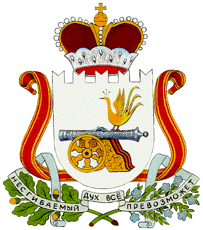                                                    АДМИНИСТРАЦИЯ                                        ЧЕРЕПОВСКОГО СЕЛЬСКОГО ПОСЕЛЕНИЯХИСЛАВИЧСКОГО  РАЙОНА СМОЛЕНСКОЙ ОБЛАСТИП О С Т А Н О В Л Е Н И Е от  30  октября  2015года                №45а                 В соответствии с Федеральным законом от 23 ноября 2009 года № 261 – ФЗ «Об энергосбережении и о повышении энергетической эффективности и о внесении изменений в отдельные законодательные акты Российской Федерации», Федеральным законом от 06 октября 2003 года № 131-ФЗ «Об общих принципах организации местного самоуправления в Российской Федерации», Указом Президента Российской Федерации от 04 июля 2008 года № 889 «О некоторых мерах по повышению энергетической и экологической эффективности российской экономики», распоряжением Правительства Российской Федерации от 31.12.2009 г. №1225 «О требованиях к региональным и муниципальным программам в области энергосбережения и повышения энергетической эффективности» и Распоряжением Правительства РФ от 31.12.2009 г. №1830-р «План мероприятий по энергосбережению и повышению энергетической эффективности в Российской Федерации, направленных на реализацию Федерального закона «Об энергосбережении и о повышении энергетической эффективности и о внесении изменений в отдельные законодательные акты Российской Федерации»,           Администрация Череповского сельского поселения Хиславичского района Смоленской области  п о с т а н о в л я е т:         1.Утвердить Программу энергосбережения и повышения энергетической эффективности на 2015 – 2018 гг. Администрации Череповского сельского поселения Хиславичского района Смоленской области, ( далее – Программа), (прилагается)         2.Признать утратившим силу постановление Администрации Череповского сельского поселения Хиславичского района Смоленской области от 22.09.2015 года № 42 «Об утверждении Муниципальной программы «Энергосбережение и повышение энергетической эффективности на территории Череповского сельского поселения Хиславичского района Смоленской области на 2015-2017 годы»         3. Разместить настоящее постановление на официальном сайте Администрации муниципального образования «Хиславичский район» Смоленской области в сети Интернет.         4. Контроль за исполнением постановления оставляю за собойГлава муниципального образованияЧереповского сельского поселенияХиславичского района Смоленской области                      Г.А. ГореликоваПрограмма энергосбережения и повышения энергетической эффективности на 2015 – 2018 гг.Администрации Череповского сельского поселения Хиславичского района Смоленской областиСмоленск 2015 г.РАЗДЕЛ 1.Паспорт программы  энергосбережения и повышения энергетической эффективностиРАЗДЕЛ 2.Расчет целевых показателей программ энергосбережения и повышения энергетической эффективности организаций с участием Государства и муниципальных образований2.1.СВЕДЕНИЯ О ЦЕЛЕВЫХ ПОКАЗАТЕЛЯХ ПРОГРАММЫ ЭНЕРГОСБЕРЕЖЕНИЯИ ПОВЫШЕНИЯ ЭНЕРГЕТИЧЕСКОЙ ЭФФЕКТИВНОСТИ2.2.ЗНАЧЕНИЯ ИНДИКАТОРОВ, НЕОБХОДИМЫХ ДЛЯ РАСЧЕТА ЦЕЛЕВЫХ ПОКАЗАТЕЛЕЙ ПРОГРАММЫ ЭНЕРГОСБЕРЕЖЕНИЯИ ПОВЫШЕНИЯ ЭНЕРГЕТИЧЕСКОЙ ЭФФЕКТИВНОСТИРАЗДЕЛ 3. Краткая характеристика объекта. Анализ потребления энергетических ресурсов за предшествующий периодОбщие сведения об учрежденииХарактеристика зданий, строений, сооруженийЗдание администрацииНа территории Череповского сельского поселения Хиславичского района находятся 4 артезианских скважин с 4-мя водонапорными башнями. Тепловых электростанций и котельных на территории поселения нет. Многоквартирные дома на территории МОСистема электроснабженияПоставщик электрической энергии филиал «СмоленскАтомЭнергоСбыт». Электроснабжение осуществляется от сетей ПАО «МРСК Центра»-«Смоленскэнерго». Граница балансовой принадлежности по зданию. Имеет 1 ввод электрической энергии. Установлен прибор учета электрической энергии Меркурий 230 (класс точности – 0,5 (1,0), год последней поверки – 2013 г.)Система внутреннего освещения состоит из 9-ти компактных люминесцентных ламп и 3-х ламп накаливания.Система отопленияОтопление здание осуществляется при помощи дровяного котла. Установлены окна ПВХ в количестве 7 шт. Годовой расчетно-нормативный расход теплоты Q=13,01 Гкал. Система водоснабженияИмеет 1 ввод ХВС без установленного прибора учета.Горячее водоснабжение и централизованное водоотведение отсутствует. Характеристика уличного освещенияНа балансе администрации находятся 42 светильников типа       ЖКУ-150 с лампами ДНаТ. Учет потребления электроэнергии уличным освещением ведется по приборам учета электрической энергии в количестве 5 шт. Установлены реле времени в количестве 4 шт. Характеристика потребителей моторного топливаНа балансе администрации находится 1 единица автотранспорта:         ВАЗ 21053 (легковой автомобиль).Общий пробег автотранспортом за 2014 год: 20 950 км.Оснащенность вводов энергетических ресурсов приборами учетаСтруктура фактических затрат на энергетические ресурсыв 2014 (базовом) годуСредневзвешенные тарифы на ТЭР в 2014 (базовом) годуНа рис. 1 приведена структура фактических затрат на топливно-энергетические ресурсы в 2014 (базовом) году.Рис. 1 Структура фактических затрат на ТЭР в 2014 г.Предлагаемые мероприятия в области энергосбережения:Замена светильников уличного освещения (42 шт.) на светодиодные (Е40 80W);Замена ламп накаливания (3 шт.) на светодиодные (E27 9W);Замена КЛЛ (9 шт.) на светодиодные (E27 9W);Ремонт и утепление кровли;Установка прибора учета ХВС;Содержание автомобиля в технически исправном состоянии.РАЗДЕЛ 4. Перечень Мероприятий по энергосбережению и повышению энергоэффективности, направленный на  достижение  значений целевых показателей4.1. Основные направления энергосбережения  и повышения энергетической эффективностиДля достижения указанных целей и выполнения задач в рамках Программы предусматривается проведение организационных, правовых, технических, технологических и экономических мероприятий, включающих:- развитие нормативно-правовой базы энергосбережения;- энергосбережение и повышение энергетической эффективности;- энергосбережение и повышение энергетической эффективности на транспорте;- информационное обеспечение и пропаганду энергосбережения.4.1.1. Развитие нормативно-правовой базы энергосбереженияМероприятия раздела направлены на совершенствование нормативно-правовой базы в области стимулирования энергосбережения и повышения энергетической эффективности:- разработка и издание приказов, устанавливающих на определенный этап перечень выполняемых мероприятий, ответственных лиц, достигаемый эффект, систему отчетных показателей, а также системы наказания и поощрения.4.1.2. Энергосбережение и повышение энергетической эффективностиВ рамках настоящей Программы предполагается реализация первоочередных мер, направленных на повышение энергоэффективности:- проведения мероприятий по сокращению объемов потребления ТЭР.4.1.3. Информационное обеспечение и пропаганда  энергосбереженияИнформационное обеспечение и пропаганда энергосбережения представляет собой вовлечение в процесс энергосбережения работников учреждения путем формирования устойчивого внимания к этой проблеме, создание мнения о важности и необходимости энергосбережения.Программные мероприятия по данному направлению:- предоставление в простых и доступных формах информации о способах энергосбережения, преимуществах энергосберегающих технологий и оборудования, особенностях их выбора и эксплуатации;- активное формирование порицания энергорасточительства и престижа экономного отношения к энергоресурсам;- вовлечение в процесс энергосбережения всех работников учреждения;- проведение занятий по основам энергосбережения среди работников, позволяющих формировать мировоззрение на рачительное использование энергоресурсов;- материальное стимулирования энергосбережения работников учреждения.4.2. Мероприятия по каждому виду потребляемых энергоресурсовОрганизационные мероприятияПЕРЕЧЕНЬ МЕРОПРИЯТИЙ ПРОГРАММЫ ЭНЕРГОСБЕРЕЖЕНИЯ И ПОВЫШЕНИЯЭНЕРГЕТИЧЕСКОЙ ЭФФЕКТИВНОСТИРАЗДЕЛ 5.      СИСТЕМА МОНИТОРИНГА, УПРАВЛЕНИЯ И КОНТРОЛЯ ЗА ХОДОМ ВЫПОЛНЕНИЯ ПРОГРАММЫ.Важнейшим фактором эффективной реализации Программы мероприятий по энергосбережению является грамотно построенная и внедренная система мониторинга за ходом реализации Программы и система реагирования на отклонения от плана внедрения мероприятий по энергосбережению.В соответствии с постановлением Администрации Смоленской области  от 24 октября 2014 г. № 724 «О региональной автоматизированной системе сбора данных в области энергосбережения и повышения энергетической эффективности на территории Смоленской области «Мониторинг энергоэффективности» (далее – Постановление) создана и введена в промышленную эксплуатацию региональная автоматизированная система в области энергосбережения и повышения энергетической эффективности (далее – Региональная система).В соответствии с  Постановлением, органы исполнительной власти Смоленской области и бюджетные учреждения регионального подчинения должны представлять информацию в области энергосбережения, необходимую для включения в Региональную систему, начиная с 1 ноября 2014 года.Помимо этого по состоянию на 1 января года, следующего за отчетным в соответствии с приказом Министерства энергетики Российской Федерации от 30.06.2014 г. № 398 «Об утверждении требований к форме программ в области энергосбережения и повышения энергетической эффективности организаций с участием государства и муниципального образования, организаций осуществляющих регулируемые виды деятельности, и отчетности о ходе их реализации» формируется следующая форма отчета.ОТЧЕТО ДОСТИЖЕНИИ ЗНАЧЕНИЙ ЦЕЛЕВЫХ ПОКАЗАТЕЛЕЙ ПРОГРАММЫ ЭНЕРГОСБЕРЕЖЕНИЯИ ПОВЫШЕНИЯ ЭНЕРГЕТИЧЕСКОЙ ЭФФЕКТИВНОСТИ     Руководитель (уполномоченное лицо)     ___________________                                           __________________                                                                                                                    (должность)                                                                                               (расшифровка подписи)Руководитель технической службы (уполномоченное лицо)     ___________________          __________________                                                                                                              (должность)                                                     (расшифровка подписи)Руководитель финансово-экономической службы(уполномоченное лицо)                                                ___________________                           __________________                                                                                                   (должность)                                                                        (расшифровка подписи)м.п.     «_____» _______________2015г.                           Об утверждении Программы энергосбережения и повышения энергетической эффективности на 2015- 2018 гг.Администрации Череповского сельского поселения Хиславичского района Смоленской областиУТВЕРЖДАЮГлава муниципального образования Череповского сельского поселения Хиславичского района Смоленской области________________/ Гореликова Г.А./м.п. «__» __________________2015 г.12Полное наименование организацииАдминистрация Череповского сельского поселения Хиславичского района Смоленской областиОснование 
для разработки программы Правовые основания: - Федеральный закон от 23 ноября 2009 года № 261-ФЗ «Об энергосбережении и повышении энергетической эффективности и о внесении изменений в отдельные законодательные акты Российской Федерации» (в ред. Федеральных законов от 08.05.2010 № 83-ФЗ, от 27.07.2010 № 191-ФЗ, от 27.07.2010 № 237-ФЗ, от 11.07.2011 № 197-ФЗ, от 11.07.2011 № 200-ФЗ, от 18.07.2011 № 242-ФЗ, от 03.12.2011 № 383-ФЗ, от 12.12.2011 № 426-ФЗ, от 25.06.2012 № 93-ФЗ, от 10.07.2012 № 109-ФЗ).- Указ Президента РФ № 579 от 13 мая 2010 года «Об оценке эффективности деятельности органов исполнительной власти субъектов Российской Федерации и органов местного самоуправления городских округов и муниципальных районов в области энергосбережения и повышения энергетической эффективности».- Распоряжение Правительства РФ от 01.12.2009 № 1830-р «План мероприятий по энергосбережению и повышению энергетической эффективности в Российской Федерации, направленных на реализацию федерального закона «Об энергосбережении и о повышении энергетической эффективности и о внесении изменений в отдельные законодательные акты российской федерации».- Приказ Министерства экономического развития РФ       от 24 октября 2011 г. № 591 «О порядке определения объемов снижения потребляемых государственным  учреждением ресурсов в сопоставимых условиях».- Распоряжение Правительства Российской Федерации от 27 декабря 2010 г. № 2446р Государственная программа Российской Федерации «Энергосбережение и повышение энергетической эффективности на период до 2020 года».- Приказ Министерства Энергетики РФ №398 от 30 июня 2014 года «Об утверждении требований к форме программ в области энергосбережения и повышения энергетической эффективности организаций с участием государства и муниципального образования, организаций, осуществляющих регулируемые виды деятельности, и отчетности о ходе их реализации».
- Закон Смоленской области от 30.05.2013 N 47-з
«Об энергосбережении и о повышении энергетической эффективности на территории Смоленской области»  (принят Смоленской областной Думой 30.05.2013).- Постановление Правительства РФ от 31 декабря 2009 года № 1225 «О требованиях к региональным и муниципальным программам в области энергосбережения и повышения энергетической эффективности».Полное наименование исполнителей и (или) соисполнителей
программыАдминистрация Череповского сельского поселения Хиславичского района Смоленской области ИНН 6718004884 КПП 672801001Юридический адрес: 216624, Смоленская область, Хиславичский район, д. ЧереповоГлава муниципального образования Череповского сельского поселения Хиславичского района Смоленской области: Гореликова Галина АлексеевнаПолное наименование разработчиков
программы Открытое Акционерное Общество «Центр энергосбережения и повышения энергетической эффективности»ИНН 6731077881, КПП 673101001Юридический адрес: 214019, г. Смоленск, Трамвайный проезд, 12Фактический адрес: 214014, г. Смоленск, ул. Чаплина, 12Генеральный директор ОАО «ЦЭПЭ»: Горбатко Сергей ЯковлевичЦели программы Выполнение требований, установленных Федеральным законом Российской Федерации от 23 ноября 2009 г.        № 261-ФЗ «Об энергосбережении и о повышении энергетической эффективности и о внесении изменений в отдельные законодательные акты Российской Федерации». Повышение энергетической эффективности экономики казенного учреждения.Обеспечение системности и комплексности при проведении мероприятий по энергосбережению.Задачи программы  -реализация организационных мероприятий по энергосбережению и повышению энергетической эффективности;- повышение эффективности системы теплоснабжения;- повышение эффективности системы электроснабжения;- повышение эффективности системы водоснабжения и водоотведения;- внедрение новых энергосберегающих технологий, оборудования и материалов   в учреждении;- снижение потерь в сетях электро-, тепло-, газо- и водоснабжения;- создание условий для привлечения инвестиций в целях внедрения энергосберегающих технологий, в том числе и на рынке энергосервисных услуг;- обновление основных производственных фондов экономики на базе новых энерго- и ресурсосберегающих технологий и оборудования, автоматизированных систем и информатики.Сроки реализации программы Программные мероприятия - до 2018 года включительноЦелевые 
показатели 1. Снижение потребления электрической энергии в натуральном выражении (кВт·ч).2. Снижение потребления твердого печного топлива в натуральном выражении (т.у.т.).3. Снижение потребления моторного топлива в натуральном выражении (т).4.Оснащенность приборами учета (ПУ) каждого вида потребляемого энергетического ресурса, %.5. Удельный объем автотранспорта стоящего на учете казенного учреждения, в отношении которого проведены мероприятия по энергосбережению и повышению энергетической эффективности, в том числе по замещению бензина, используемого транспортными средствами в качестве моторного топлива, природным газом, %.6. Удельный расход ЭЭ на снабжение органов местного самоуправления и муниципальных учреждений (кВт*ч/м2). 7. Удельный расход ТЭ на снабжение органов местного самоуправления и муниципальных учреждений (Гкал/м2).8. Удельный расход ХВС на снабжение органов местного самоуправления и муниципальных учреждений (м3/чел.).9. Удельный расход ГВС на снабжение органов местного самоуправления и муниципальных учреждений (м3/чел.).10. Удельный расход природного газа на снабжение органов местного самоуправления и муниципальных учреждений (м3/чел.).Источники и объемы финансового обеспечения реализации программыОбщий объем финансирования мероприятий Программы составляет 475 500 руб., в том числе:- собственные средства – 1 000 руб.;- бюджетные средства – 96 500 руб.;- энергосервисные контракты – 378 000 руб. (средства инвестора).Планируемые результаты реализации программыЭкономия электрической энергии – 5 974 кВт*чЭкономия твердого печного топлива – 0,36 т.у.т.Экономия моторного топлива – 0,32 т№ п/пНаименование показателяЕд. измер.Плановые значения целевых показателейПлановые значения целевых показателейПлановые значения целевых показателейПлановые значения целевых показателей№ п/пНаименование показателяЕд. измер.201520162017201812345671Снижение потребления ЭЭ в натуральном выражениикВт*ч0561418002Снижение потребления ТЭ в натуральном выраженииГкал----3Снижение потребления природного газа в натуральном выражениим3----4Снижение потребления воды в натуральном выражениим300005Снижение потребления твердого (жидкого) печного топлива в натуральном выражениит.у.т.000,3606Снижение потребления моторного топлива в натуральном выражениит0,080,080,080,087Доля объема ЭЭ, расчеты за которую осуществляются с использованием приборов учета%1001001001008Доля объема ТЭ, расчеты за которую осуществляются с использованием приборов учета%----12345679Доля объема ХВС, расчеты за которую осуществляются с использованием приборов учета%010010010010Доля объема ГВС, расчеты за которую осуществляются с использованием приборов учета%----11Доля объема природного газа, расчеты за который осуществляются с использованием приборов учета%----12Доля объема ТЭР, производимых с использованием возобновляемых источников энергии и (или) ВЭР %----13Удельный расход ЭЭ на снабжение органов местного самоуправления и муниципальных учреждений кВт*ч/м235,1029,9426,1926,1914Удельный расход ТЭ на снабжение органов местного самоуправления и муниципальных учрежденийГкал/м2----15Удельный расход ХВС на снабжение органов местного самоуправления и муниципальных учрежденийм3/чел.0,410,410,410,4116Удельный расход ГВС на снабжение органов местного самоуправления и муниципальных учрежденийм3/чел.----17Удельный расход природного газа на снабжение органов местного самоуправления и муниципальных учрежденийм3/чел.----18Отношение экономии ТЭР и воды в стоимостном выражении, достижение которой планируется в результате реализации энергосервисных договоров (контрактов) %02450019Количество энергосервисных договоров (контрактов), заключенных органами местного самоуправления и муниципальными учреждениями шт.010020Удельный расход ЭЭ в многоквартирных домахкВт*ч/м22,672,672,672,6721Удельный расход ТЭ в многоквартирных домахГкал/м2----22Удельный расход ХВС в   многоквартирных домахм3/чел.62,4762,4762,4762,4723Удельный расход ГВС в    многоквартирных домахм3/чел.----24Удельный расход природного газа в многоквартирных домах с индивидуальными системами газового отопления м3/м2----25Удельный расход природного газа в многоквартирных домах с иными системами теплоснабжения м3/чел.----26Удельный суммарный расход ТЭР в многоквартирных домахт.у.т/м20,0430,0430,0430,04327Удельный расход топлива на выработку ТЭ на ТЭС т.у.т./Гкал----28Удельный расход топлива на выработку ТЭ на котельныхт.у.т./Гкал----29Удельный расход ЭЭ, используемой при передаче ТЭ в системах теплоснабжения кВт*ч/Гкал----30Доля потерь ТЭ при ее передаче в общем объеме переданной тепловой энергии%----31Доля потерь воды при ее передаче в общем объеме переданной воды%24,8624,8624,8624,8632Удельный расход ЭЭ, используемой для передачи (транспортировки) воды в системах водоснабжениякВт*ч/м30,720,720,720,7233Удельный расход ЭЭ, используемой в системах водоотведения кВт*ч/м3----34Удельный расход ЭЭ в системах уличного освещениякВт*ч/м20,720,410,410,4135Количество высокоэкономичных по использованию моторного топлива и ЭЭ ТС, относящихся к общественному транспорту шт.----36Количество ТС, относящихся к общественному транспорту, регулирование тарифов на услуги по перевозке на котором осуществляется муниципальным образованием, в отношении которых проведены мероприятия по энергосбережениюшт.----37Количество ТС, использующих природный газ, газовые смеси, сжиженный углеводородный газ в качестве моторного топлива, относящихся к общественному транспорту шт.----38Количество ТС с автономным источником ЭЭ, относящихся к общественному транспорту шт.----39Количество ТС, в отношении которых проведены мероприятия по энергосбережению и повышению энергетической эффективности шт.----40Количество ТС с автономным источником ЭЭ, используемых органами местного самоуправления, муниципальными учреждениями и муниципальными унитарными предприятиями шт.----№ п/пНаименование показателяЕд. измер.Значение 2014 (базового ) годаПлановые значения индикаторовПлановые значения индикаторовПлановые значения индикаторовПлановые значения индикаторов№ п/пНаименование показателяЕд. измер.Значение 2014 (базового ) года2015201620172018123456781Объемы потребления ЭЭкВт*ч14023140238409822982292Объемы потребления ТЭГкал-----3Объемы потребления природного газам3-----4Объемы потребления твердого и жидкого печного топливат.у.т.16,2316,2316,2315,8715,875Объемы потребления воды м32,92,92,92,92,96Объемы потребления моторного топлива Т1,531,451,371,291,217Количество вводов ЭЭ, всегошт.777778Количество вводов ЭЭ, оснащенных приборами учеташт.777779Количество вводов ТЭ, всегошт.-----1234567810Количество вводов ТЭ, оснащенных приборами учеташт.-----11Количество вводов природного газа, всегошт.-----12Количество вводов природного газа, оснащенных приборами учеташт.-----13Количество вводов ХВС, всегошт.1111114Количество вводов ХВС, оснащенных приборами учеташт.0011115Количество вводов ГВС, всегошт.-----16Количество вводов ГВС, оснащенных приборами учеташт.-----Полное наименованиеАдминистрация Череповского сельского поселения Хиславичского района Смоленской областиОсновной вид деятельностиДеятельность органов местного самоуправления поселковых и сельских населенных пунктовОбъем финансирования на содержание учреждения в базовом году, тыс. руб.Объем финансирования учреждения  составил: на электроснабжение – 10 111 руб.,уличное освещение – 74 350 руб.,твердое топливо – 39 500 руб.,ХВС – 1 007 руб.,  моторное топливо – 62 678 руб.ИТОГО: 187 646руб.Год ввода в эксплуатацию1974Общая площадь/отапливаемая площадь, м254/48Численность сотрудников, чел.7Число домов, шт.25Общая площадь, м219 400Численность проживающих45Вид энергоресурсаВводов всего, шт.Вводов, оснащенных 
приборами учета, шт.Оснащенность приборами учета, %Электроэнергия11100Уличное освещение66100ХВС100№ п/пНаименование ТЭРЕд. измер.В натуральном выраженииВ денежном выражении, руб.В условном топливе, т.у.т.1ЭлектроэнергиякВт*ч1 68510 1110,582Уличное освещениекВт*ч12 33874 3504,253Твердое печное топливо (дрова)м36139 50016,234ХВСм32,91 007-5Моторное топливо (АИ-92)т1,5362 6782,28ИтогоИтогоИтогоИтого187 64623,34№ п/пНаименование ТЭРЕд. измер.Период2014 годаСредневзвешенный тарифПоставщик1Электроэнергияруб/кВт*ч2014 г.6,00филиал «СмоленскАтомЭнергоСбыт»2Уличное освещениеруб/кВт*ч2014 г.6,03филиал «СмоленскАтомЭнергоСбыт»3Твердое печное топливо (дрова)руб/м32014 г.647,54-4ХВСруб/м32014 г.347,24-5Моторное топливо (АИ-92)руб/л2014 г.30,72ООО «РН-Карт-Смоленск»№ п/пНаименование мероприятияВид энергоресурсаПланируемый год внедренияОбъём финансирования, тыс. руб.Источник финансирования1234561Разработка и издание приказа по организации об экономии энергоресурсов-2015--2Назначение приказом ответственного за внедрение плана энергосбережения-2015--3Организация работы по стимулированию персонала при внедрении им энергосберегающих мероприятий для энергосбережения на рабочих местах-2015--4Издание литературы, буклетов, плакатов и т.п. соответствующего направления и организация ознакомления с ними персонала-20151,0собственные средства5Установление системы нормирования потребления энергоресурсов и разработка «Положение о поощрении работников за экономию ТЭР»-2015-процент от экономии6Популяризация жителей МО вопросам энергосбережения и повышения энергоэффективности в сети интернет-2015--№ п/пНаименование мероприятия Программы2015 г.2015 г.2015 г.2015 г.2015 г.2016 г.2016 г.2016 г.2016 г.2016 г.№ п/пНаименование мероприятия ПрограммыФинансовое обеспечение реализации мероприятийФинансовое обеспечение реализации мероприятийЭкономия топливно-энергетических ресурсовЭкономия топливно-энергетических ресурсовЭкономия топливно-энергетических ресурсовФинансовое обеспечение реализации мероприятийФинансовое обеспечение реализации мероприятийЭкономия топливно-энергетических ресурсовЭкономия топливно-энергетических ресурсовЭкономия топливно-энергетических ресурсов№ п/пНаименование мероприятия ПрограммыФинансовое обеспечение реализации мероприятийФинансовое обеспечение реализации мероприятийв натуральном выражениив натуральном выражениив стоимостном выражении, тыс. руб.Финансовое обеспечение реализации мероприятийФинансовое обеспечение реализации мероприятийв натуральном выражениив натуральном выражениив стоимостном выражении, тыс. руб.№ п/пНаименование мероприятия Программыисточникобъем, тыс. руб.кол-воед. изм.в стоимостном выражении, тыс. руб.источникобъем, тыс. руб.кол-воед. измв стоимостном выражении, тыс. руб.1234567891011121Замена светильников уличного освещения на светодиодные-----Энерго-сервисный контракт3785366кВт*ч32,4Итого по мероприятиюИтого по мероприятиюИтого по мероприятию-ХХ-Х378ХХ32,42Замена ламп накаливания на светодиодные-----Бюджетные средства1,2248кВт*ч1,5Итого по мероприятиюИтого по мероприятиюИтого по мероприятию-ХХ-Х1,2ХХ1,53Замена КЛЛ на светодиодные----------Итого по мероприятиюИтого по мероприятиюИтого по мероприятию-ХХ-Х-ХХ-4Ремонт и утепление кровли----------Итого по мероприятиюИтого по мероприятиюИтого по мероприятию-ХХ-Х-ХХ-5Установка прибора учета ХВС-----Бюджетные средства10---Итого по мероприятиюИтого по мероприятиюИтого по мероприятию-ХХ-Х-ХХ-6Содержание автомобиля в технически исправном состоянииБюджетные средства20,08т0,3Бюджетные средства20,08т0,3Итого по мероприятиюИтого по мероприятиюИтого по мероприятию2ХХ0,3Х2ХХ0,37Выявление бесхозяйных объектов недвижимого имущества, используемых для передачи электрической и тепловой энергии, воды, организация постановки на учет таких объектов----------Итого по мероприятиюИтого по мероприятиюИтого по мероприятию-ХХ-Х-ХХ-8Организация порядка управления (эксплуатации) бесхозяйными объектами недвижимого имущества, используемыми для передачи электрической и тепловой энергии, воды----------Итого по мероприятиюИтого по мероприятиюИтого по мероприятию-ХХ-Х-ХХ-9Мероприятия в области регулирования цен (тарифов), направленные на стимулирование энергосбережения и повышения энергетической эффективности, в том числе переход к регулированию цен (тарифов) на основе долгосрочных параметров регулирования----------Итого по мероприятиюИтого по мероприятиюИтого по мероприятию-ХХ-Х-ХХ-10Оснащение приборами учета используемых энергетических ресурсов в жилищном фонде----------Итого по мероприятиюИтого по мероприятиюИтого по мероприятию-ХХ-Х-ХХ-11Прединвестиционная подготовка проектов и мероприятий в области энергосбережения----------Итого по мероприятиюИтого по мероприятиюИтого по мероприятию-ХХ-Х-ХХ-12Модернизация оборудования, используемого для выработки тепловой энергии, передачи электрической и тепловой энергии----------Итого по мероприятиюИтого по мероприятиюИтого по мероприятию-ХХ-Х-ХХ-13Расширение использования в качестве источников энергии вторичных энергетических ресурсов и (или) возобновляемых источников энергии----------Итого по мероприятиюИтого по мероприятиюИтого по мероприятию-ХХ-Х-ХХ-14Снижение потребления энергетических ресурсов на собственные нужды при осуществлении регулируемых видов деятельности----------Итого по мероприятиюИтого по мероприятиюИтого по мероприятию-ХХ-Х-ХХ-15Сокращение потерь электрической энергии, тепловой энергии при их передаче----------Итого по мероприятиюИтого по мероприятиюИтого по мероприятию-ХХ-Х-ХХ-16Сокращению объемов электрической энергии, используемой при передаче (транспортировке) воды----------Итого по мероприятиюИтого по мероприятиюИтого по мероприятию-ХХ-Х-ХХ-17Сокращение потерь воды при ее передаче----------Итого по мероприятиюИтого по мероприятиюИтого по мероприятию-ХХ-Х-ХХ-18Замещение бензина и дизельного топлива, используемых транспортными средствами в качестве моторного топлива, природным газом----------Итого по мероприятиюИтого по мероприятиюИтого по мероприятию-ХХ-Х-ХХ-19Обучение в области энергосбережения и повышения энергетической эффективностиорганизационное мероприятие----организационное мероприятие----Итого по мероприятиюИтого по мероприятиюИтого по мероприятию-ХХ-Х-ХХ-20Информационная поддержка и пропаганда энергосбережения и повышения энергетической эффективности муниципального образованияорганизационное мероприятие----организационное мероприятие----Итого по мероприятиюИтого по мероприятиюИтого по мероприятию-ХХ-Х-ХХ-Всего по мероприятиямВсего по мероприятиямВсего по мероприятиям2ХХ0,3Х391,2ХХ34,2№ п/пНаименование мероприятия Программы2017 г.2017 г.2017 г.2017 г.2017 г.2018 г.2018 г.2018 г.2018 г.2018 г.№ п/пНаименование мероприятия ПрограммыФинансовое обеспечение реализации мероприятийФинансовое обеспечение реализации мероприятийЭкономия топливно-энергетических ресурсовЭкономия топливно-энергетических ресурсовЭкономия топливно-энергетических ресурсовФинансовое обеспечение реализации мероприятийФинансовое обеспечение реализации мероприятийЭкономия топливно-энергетических ресурсовЭкономия топливно-энергетических ресурсовЭкономия топливно-энергетических ресурсов№ п/пНаименование мероприятия ПрограммыФинансовое обеспечение реализации мероприятийФинансовое обеспечение реализации мероприятийв натуральном выражениив натуральном выражениив стоимостном выражении, тыс. руб.Финансовое обеспечение реализации мероприятийФинансовое обеспечение реализации мероприятийв натуральном выражениив натуральном выражениив стоимостном выражении, тыс. руб.№ п/пНаименование мероприятия Программыисточникобъем, тыс. руб.кол-воед. изм.в стоимостном выражении, тыс. руб.источникобъем, тыс. руб.кол-воед. измв стоимостном выражении, тыс. руб.1234567891011121Замена светильников уличного освещения на светодиодные----------Итого по мероприятиюИтого по мероприятиюИтого по мероприятию-ХХ-Х-ХХ-2Замена ламп накаливания на светодиодные----------Итого по мероприятиюИтого по мероприятиюИтого по мероприятию-ХХ-Х-ХХ-3Замена КЛЛ на светодиодныеБюджетные средства3,6180кВт*ч1,1-----Итого по мероприятиюИтого по мероприятиюИтого по мероприятию3,6ХХ1,1Х-ХХ-4Ремонт и утепление кровлиБюджетные средства73,70,36т.у.т.0,9-----Итого по мероприятиюИтого по мероприятиюИтого по мероприятию73,7ХХ0,9Х-ХХ-5Установка прибора учета ХВС----------Итого по мероприятиюИтого по мероприятиюИтого по мероприятию-ХХ-Х-ХХ-6Содержание автомобиля в технически исправном состоянииБюджетные средства20,08т0,3Бюджетные средства20,08т0,3Итого по мероприятиюИтого по мероприятиюИтого по мероприятию2ХХ0,3Х2ХХ0,37Выявление бесхозяйных объектов недвижимого имущества, используемых для передачи электрической и тепловой энергии, воды, организация постановки на учет таких объектов----------Итого по мероприятиюИтого по мероприятиюИтого по мероприятию-ХХ-Х-ХХ-8Организация порядка управления (эксплуатации) бесхозяйными объектами недвижимого имущества, используемыми для передачи электрической и тепловой энергии, воды----------Итого по мероприятиюИтого по мероприятиюИтого по мероприятию-ХХ-Х-ХХ-9Мероприятия в области регулирования цен (тарифов), направленные на стимулирование энергосбережения и повышения энергетической эффективности, в том числе переход к регулированию цен (тарифов) на основе долгосрочных параметров регулирования----------Итого по мероприятиюИтого по мероприятиюИтого по мероприятию-ХХ-Х-ХХ-10Оснащение приборами учета используемых энергетических ресурсов в жилищном фонде----------Итого по мероприятиюИтого по мероприятиюИтого по мероприятию-ХХ-Х-ХХ-11Прединвестиционная подготовка проектов и мероприятий в области энергосбережения----------Итого по мероприятиюИтого по мероприятиюИтого по мероприятию-ХХ-Х-ХХ-12Модернизация оборудования, используемого для выработки тепловой энергии, передачи электрической и тепловой энергии----------Итого по мероприятиюИтого по мероприятиюИтого по мероприятию-ХХ-Х-ХХ-13Расширение использования в качестве источников энергии вторичных энергетических ресурсов и (или) возобновляемых источников энергии----------Итого по мероприятиюИтого по мероприятиюИтого по мероприятию-ХХ-Х-ХХ-14Снижение потребления энергетических ресурсов на собственные нужды при осуществлении регулируемых видов деятельности----------Итого по мероприятиюИтого по мероприятиюИтого по мероприятию-ХХ-Х-ХХ-15Сокращение потерь электрической энергии, тепловой энергии при их передаче----------Итого по мероприятиюИтого по мероприятиюИтого по мероприятию-ХХ-Х-ХХ-16Сокращению объемов электрической энергии, используемой при передаче (транспортировке) воды----------Итого по мероприятиюИтого по мероприятиюИтого по мероприятию-ХХ-Х-ХХ-17Сокращение потерь воды при ее передаче----------Итого по мероприятиюИтого по мероприятиюИтого по мероприятию-ХХ-Х-ХХ-18Замещение бензина и дизельного топлива, используемых транспортными средствами в качестве моторного топлива, природным газом----------Итого по мероприятиюИтого по мероприятиюИтого по мероприятию-ХХ-Х-ХХ-19Обучение в области энергосбережения и повышения энергетической эффективностиорганизационное мероприятие----организационное мероприятие----Итого по мероприятиюИтого по мероприятиюИтого по мероприятию-ХХ-Х-ХХ-20Информационная поддержка и пропаганда энергосбережения и повышения энергетической эффективности муниципального образованияорганизационное мероприятие----организационное мероприятие----Итого по мероприятиюИтого по мероприятиюИтого по мероприятию-ХХ-Х-ХХ-Всего по мероприятиямВсего по мероприятиямВсего по мероприятиям79,3ХХ2,3Х2ХХ0,3N п/пНаименование показателя программыЕдиница измеренияЗначения целевых показателей программыЗначения целевых показателей программыЗначения целевых показателей программыN п/пНаименование показателя программыЕдиница измеренияпланфактотклонение123456